Publicado en Madrid el 27/06/2017 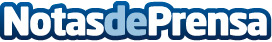 El CGCFE desmiente que renuncie a su MIR como sistema de desarrollo de las especialidadesEl Consejo General de Colegios de Fisioterapeutas de España (CGCFE) aclara las informaciones aparecidas en medios de comunicación especializados en SaludDatos de contacto:Noelia PerlaciaAvance Comunicación S.A.Nota de prensa publicada en: https://www.notasdeprensa.es/el-cgcfe-desmiente-que-renuncie-a-su-mir-como_1 Categorias: Nacional Medicina http://www.notasdeprensa.es